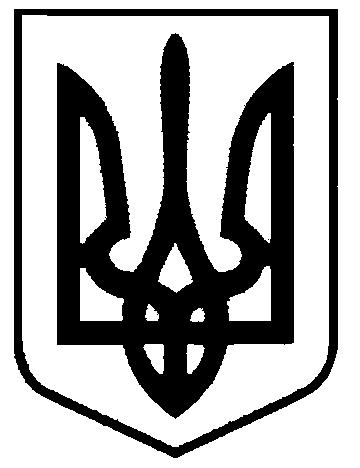 СВАТІВСЬКА МІСЬКА РАДАВИКОНАВЧИЙ КОМІТЕТРІШЕННЯвід 17 травня  2017 р.                               м. Сватове                                               № 42   Про постановку громадянна  квартирний облік  	Розглянувши служби у справах дітей Сватівської РДА про постановку на квартирний облік особи з числа дітей, позбавленої батьківського піклування Заскалько Аліни Володимирівни, 02.12.1998 року народження   з проханням визнати її   такою, що потребують поліпшення житлових умов та поставити  на квартирний облік. Згідно доданих документів Заскалько А.В. проживає  в гуртожитку Рубіжанського професійного хіміко-технологічного ліцею, власного житла не має, враховуючи висновки житлово-побутової комісії при виконавчому комітеті Сватівської міської ради, керуючись ст. 39, 45 ЖК України,  ст. 30 Закону України «Про місцеве самоврядування в Україні»,  п. 64 Порядку провадження органами опіки та піклування діяльності, пов'язаної із захистом прав дитини, затвердженого постановою Кабінету Міністрів України від 24 вересня 2008 р. N 866, Порядком обліку громадян, які потребують поліпшення житлових умов,   Виконавчий комітет Сватівської міської радиВИРІШИВ:Визнати Заскалько Аліну Володимирівну такою, що потребує поліпшення житлових умов.Поставити Заскалько Аліну Володимирівну зі складом сім’ї 1 чоловік на квартирний облік при виконавчому комітеті Сватівської міської ради, як таку, що проживає в гуртожитку.Включити Заскалько А.В. до списку осіб, які користуються правом позачергового отримання житла, як особа з числа дітей позбавлених батьківського піклування.Контроль за виконанням даного рішення покласти на першого  заступника міського голови Жаданову Л.В.Перший заступник міського голови                                                   Л.В. Жаданова